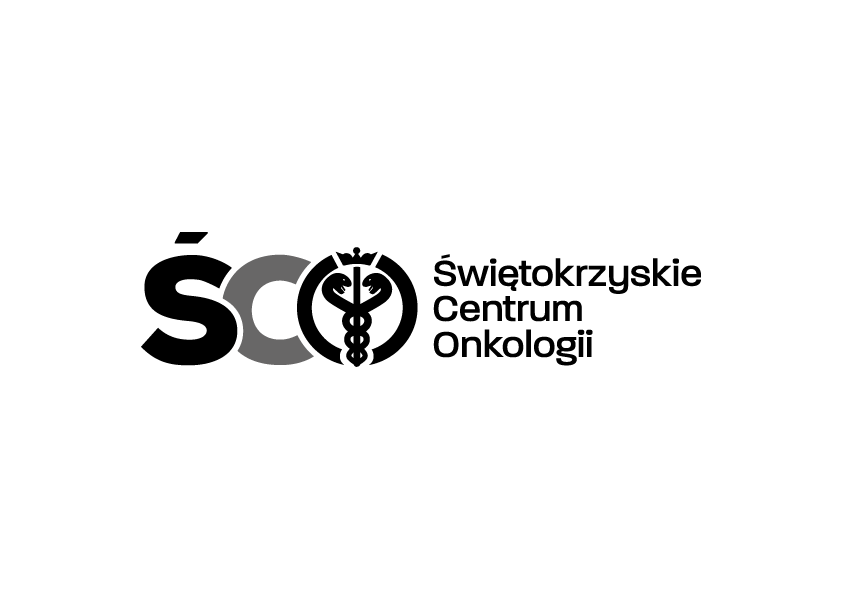 Adres: ul. Artwińskiego , 25-734 Kielce  Dział Zamówień Publicznychtel.: 41/36-74-072   fax.: 41/36-74-481 IZP.2411.178.2024.MS  					                                                                                                           Kielce, dn. 30.07.2024 r. 					       WSZYSCY  WYKONAWCYWYJAŚNIENIA DOTYCZĄCE SWZDot. IZP.2411.178.2024.MS: Zakup wraz z dostawą wyrobów medycznych na Blok Operacyjny Świętokrzyskiego Centrum Onkologii w Kielcach.Na podstawie art. 284 ust. 2 ustawy Prawo zamówień publicznych Zamawiający przekazuje treść zapytań dotyczących zapisów SWZ wraz z wyjaśnieniami. W przedmiotowym postępowaniu wpłynęły następujące pytania:Pytanie nr 1Zapisy SWZRozdziałem VII pkt 5 oraz załącznik nr 2W rozdziale VII, pkt 5, SWZ wskazano, że Wykonawca ma dostarczyć próbki dla Pakietu nr 1 – poz. nr1 i poz. nr 2, po 1 szt. Natomiast w załączniku nr 2 do SWZ wymienione są próbki 1 szt. z pozycji 1 i 3.Odpowiedź:  Zamawiający wymaga dostarczenia próbek do poz. nr 1 i poz. nr 3 – po 1 szt.W związku z powyższym, Zamawiający na podstawie art. 286 ust. 1 ustawy Pzp zmienia treść SWZ rozdział VII 
pkt 3, który przyjmuje następujące brzmienie:Próbki:Pakiet nr 1 – poz. nr. 1 i poz. nr 3 – po 1 szt.Pozostałe zapisy SWZ pozostają bez zmian.     Modyfikacja jest wiążąca dla wszystkich uczestników postępowania.                                                                                                 Z poważaniemKierownik Działu Zamówień Publicznych mgr Mariusz Klimczak	    